Задания для дистанционного обучения по информатике на 20.05.2020 годаКлассТемаЗакреплениеПожеланияПочта5 А,Б,  ВПовторить тему: «Наглядные формы представления информации.»https://youtu.be/u_c7kZYfEJk Пройти тест:Выслать фото тетради с решением на почту своему учителю до 27.05Атаманова Т.И. -shkol.sait@yandex.ru Саушкина О.А. -saushkina94@gmail.com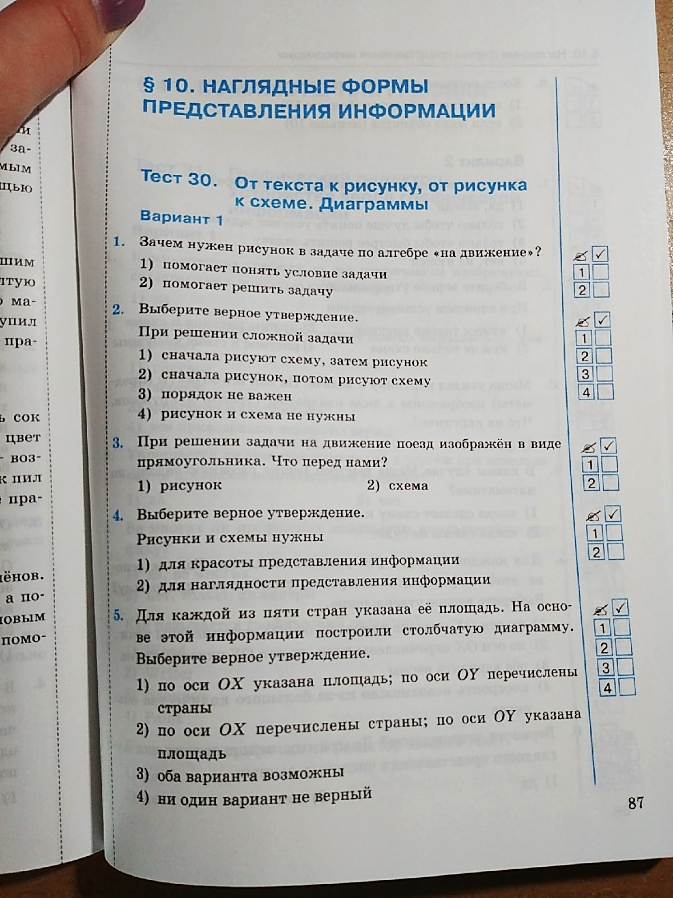 8 А,БПовторить тему: «Логика»https://youtu.be/KEzTNMOe5B4https://youtu.be/h9k4YaNSm5M Пройти тест:https://testedu.ru/test/informatika/8-klass/logika.htmlВ срок до 27.05. выслать Скриншот или фото экрана с результатом теста.Атаманова Т.И. -shkol.sait@yandex.ru Саушкина О.А. -saushkina94@gmail.com11А базаПройти итоговый тест https://testedu.ru/test/informatika/11-klass/itogovyij-po-informatike-11-klass-variant-1.htmlПройти итоговый тест https://testedu.ru/test/informatika/11-klass/itogovyij-po-informatike-11-klass-variant-1.htmlВ срок до 27.05. выслать Скриншот или фото экрана с результатом теста.Атаманова Т.И. -shkol.sait@yandex.ru 11БОЧЕНЬ АКТИВНО РАБОТАЕМ НАД КНИГОЙ КЛАССА!!ОЧЕНЬ АКТИВНО РАБОТАЕМ НАД КНИГОЙ КЛАССА!!ОЧЕНЬ АКТИВНО РАБОТАЕМ НАД КНИГОЙ КЛАССА!!Саушкина О.А. -saushkina94@gmail.com